Лотки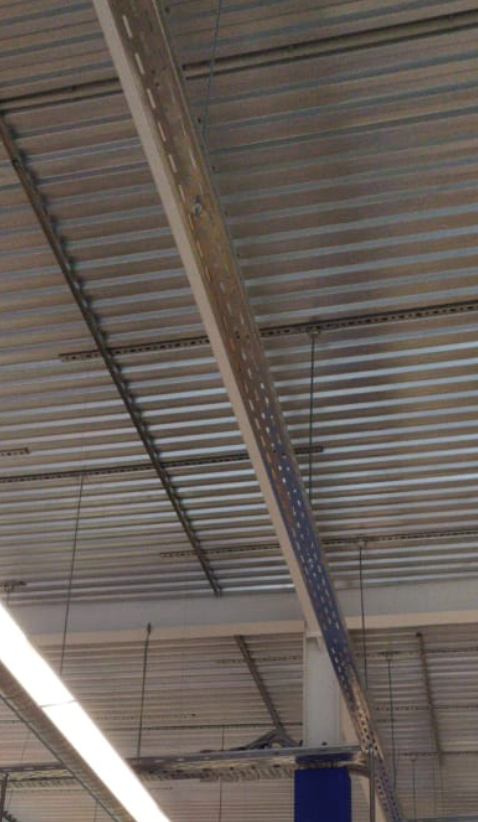 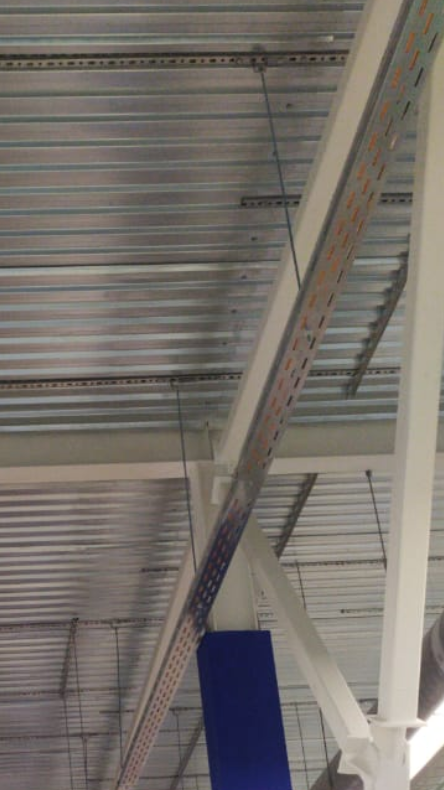 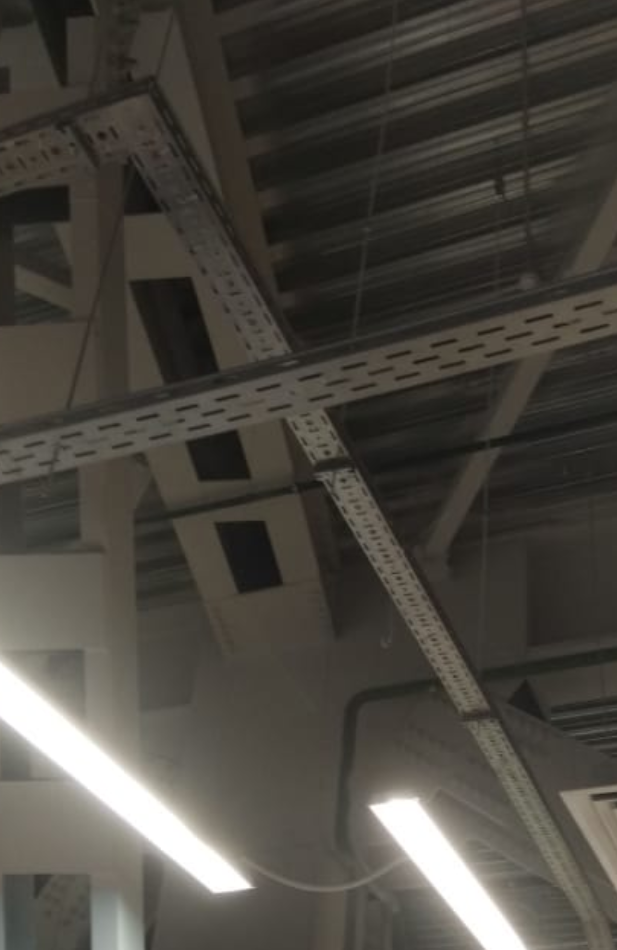 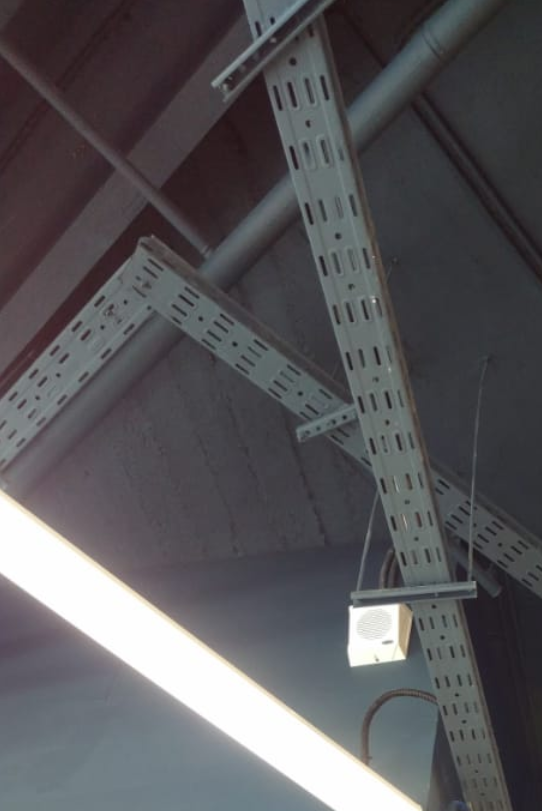 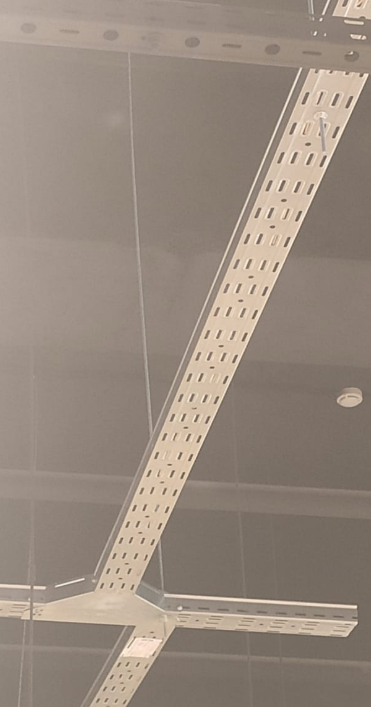 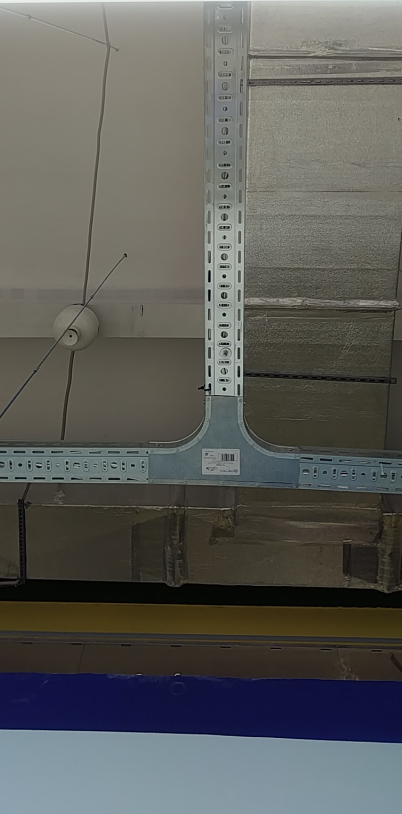 Камеры видеонаблюдения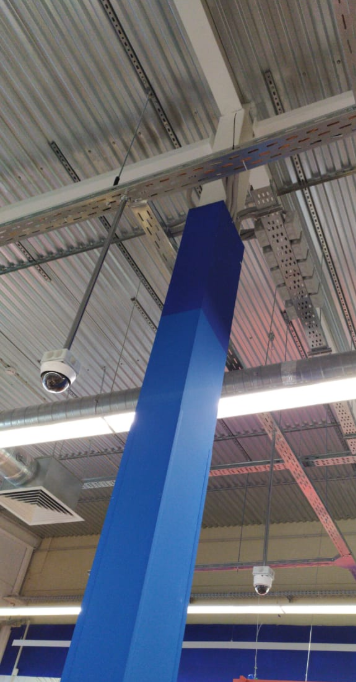 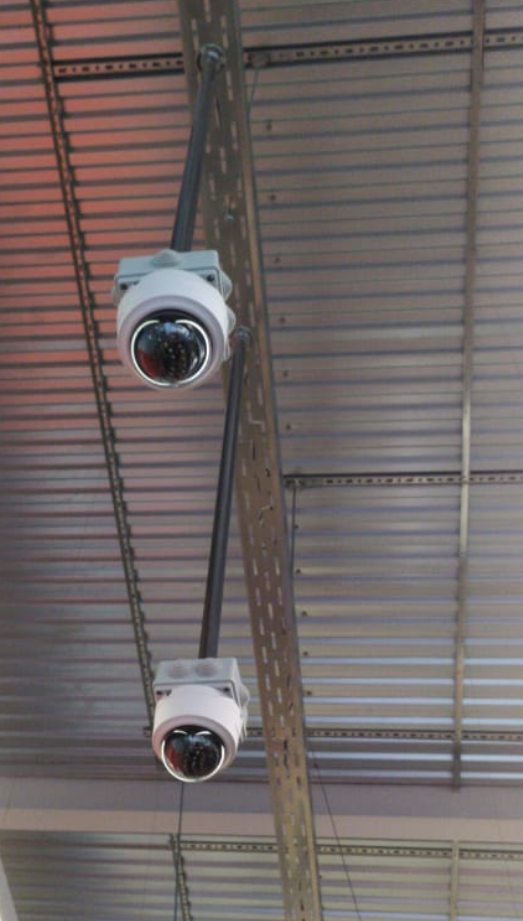 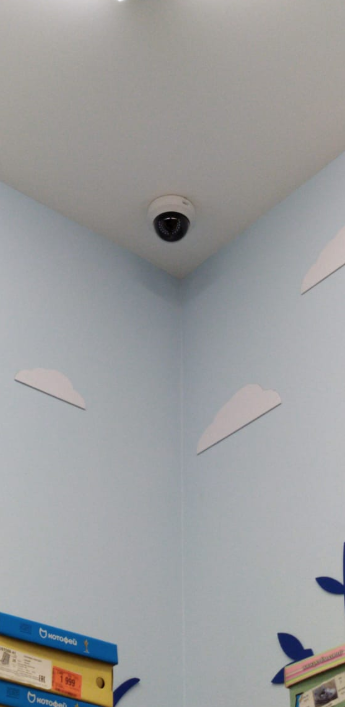 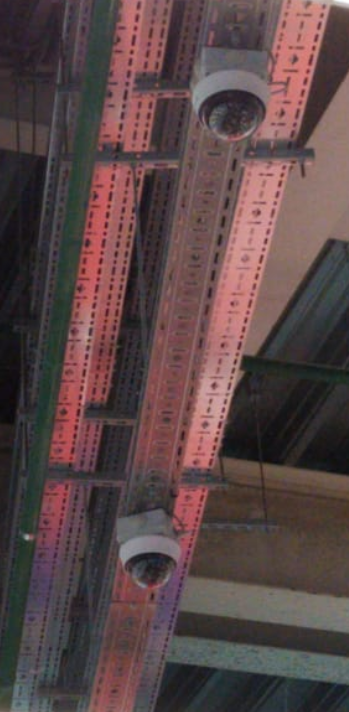 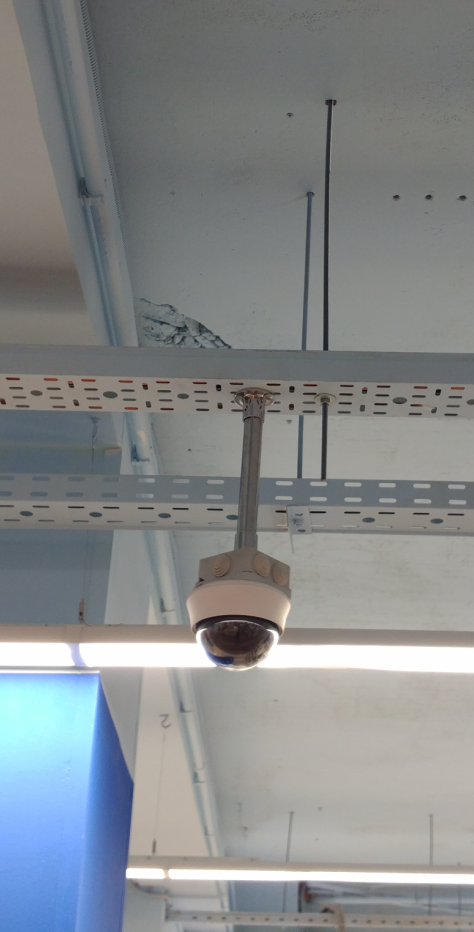 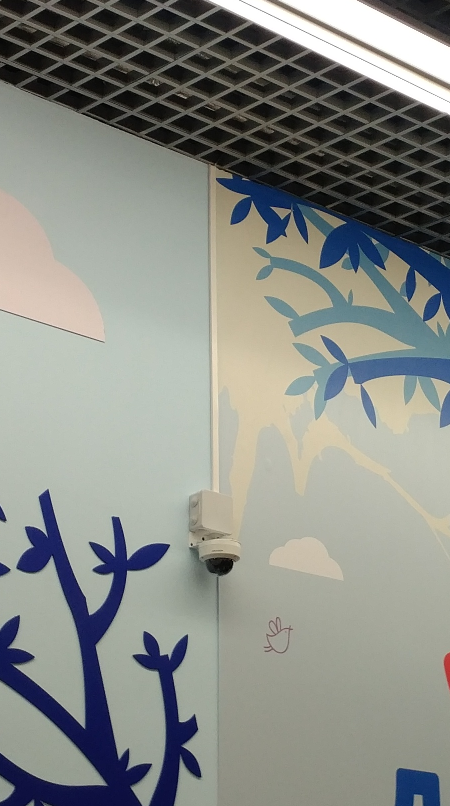 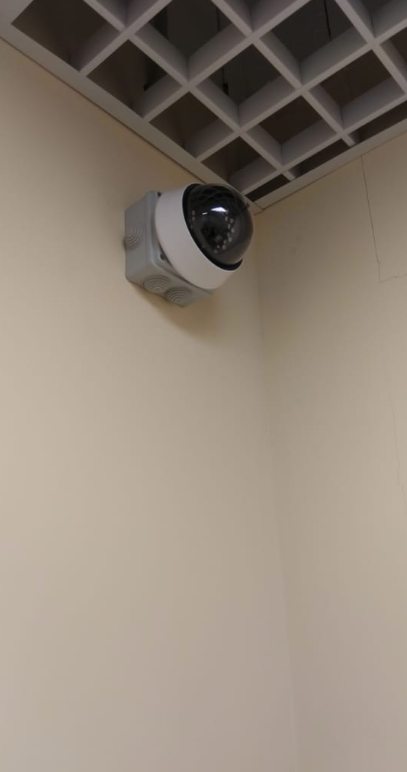 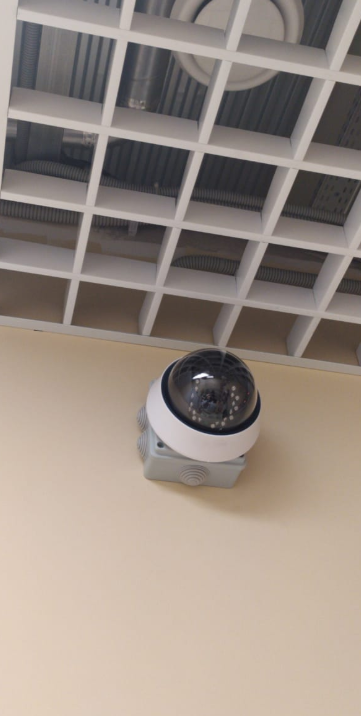 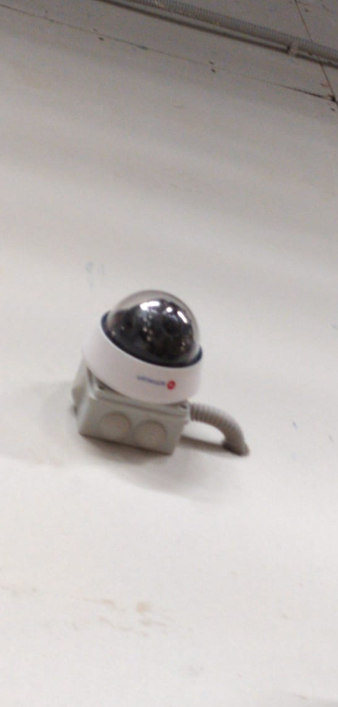 Громкоговорители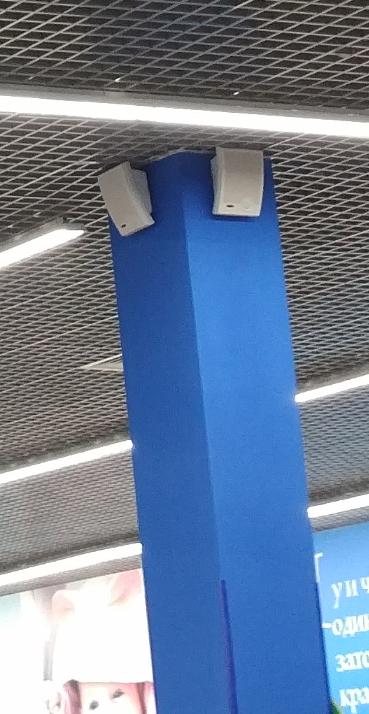 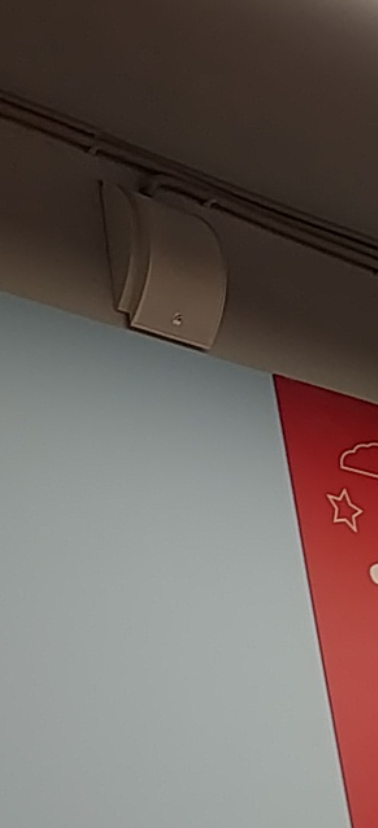 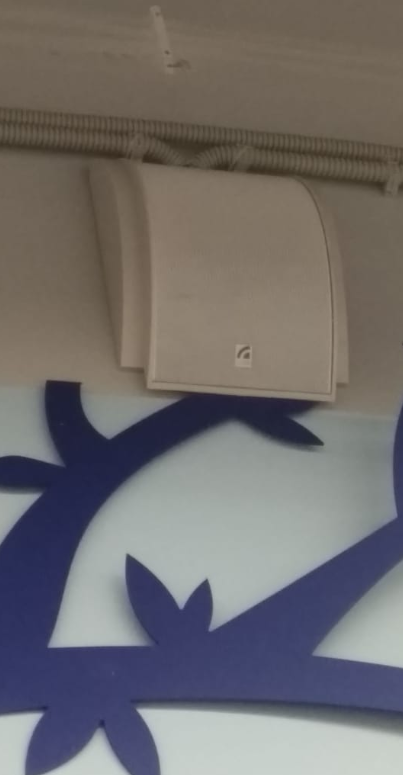 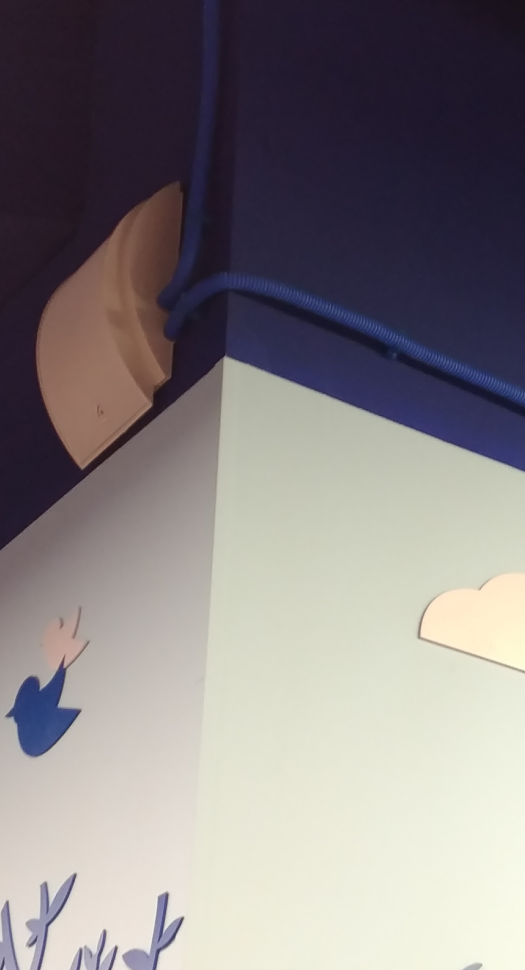 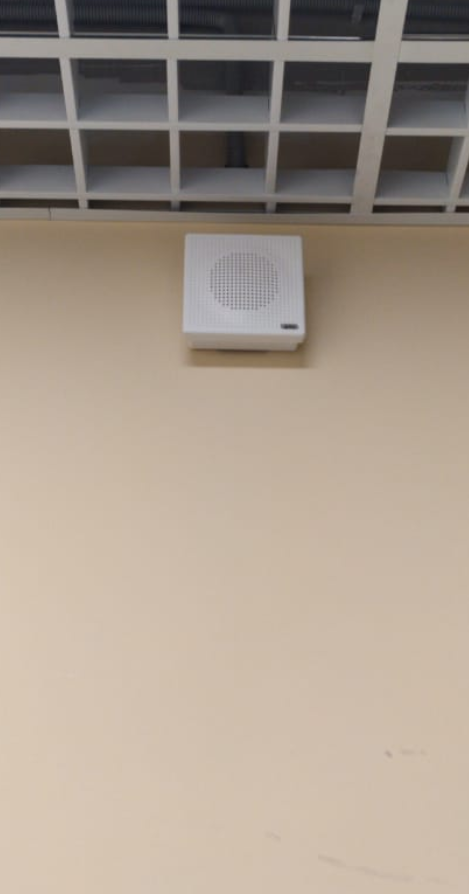 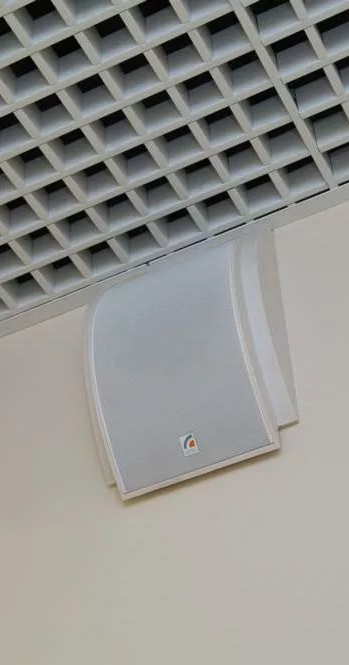 Розетки СКС для рабочих мест в помещениях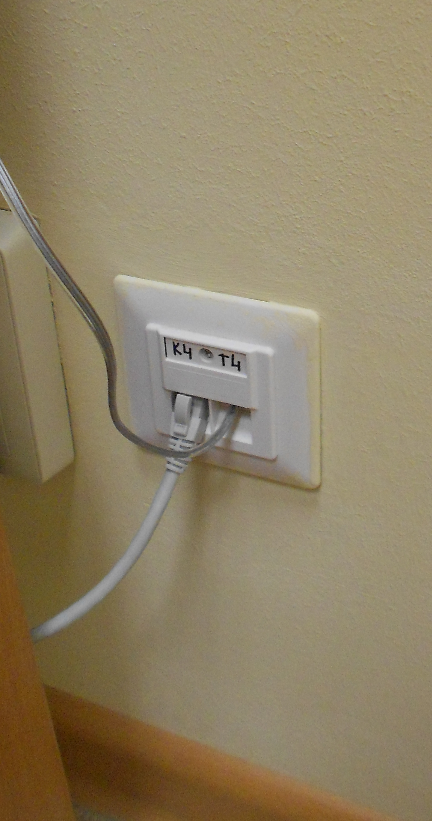 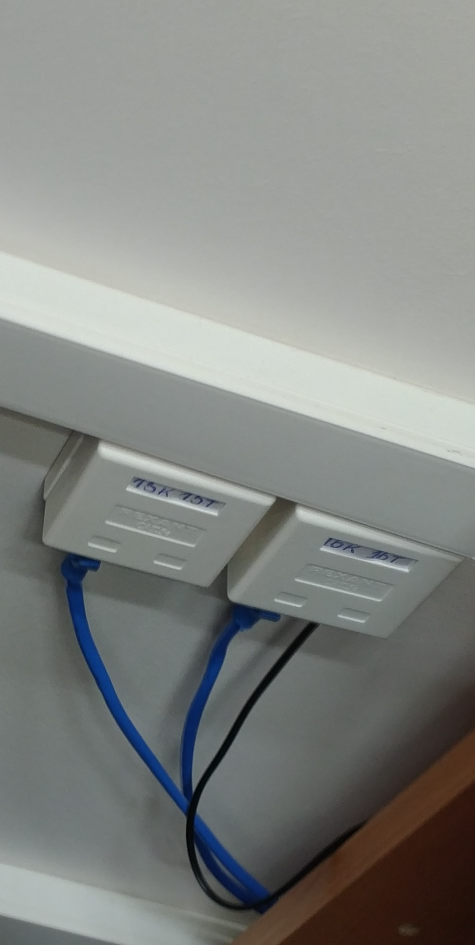 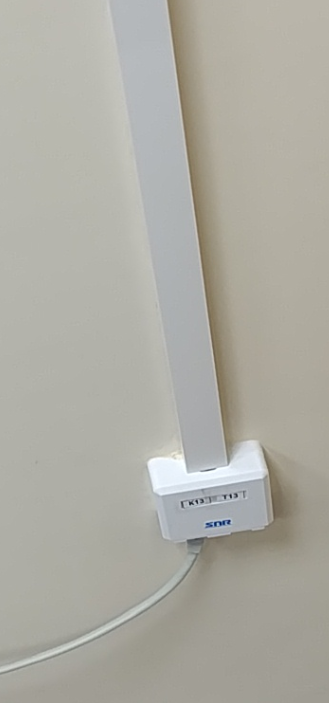 Розетки СКС для рабочих мест ресепшн/кассовой зон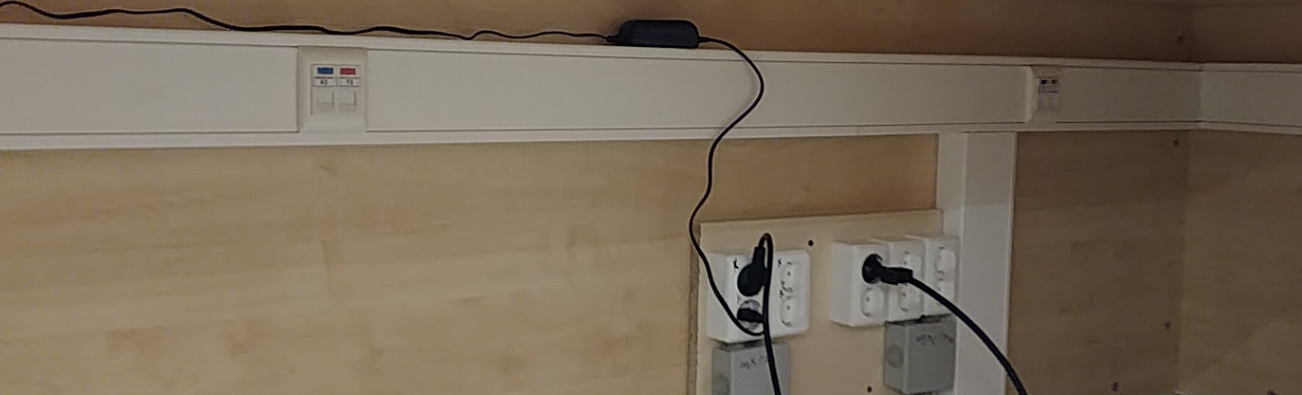 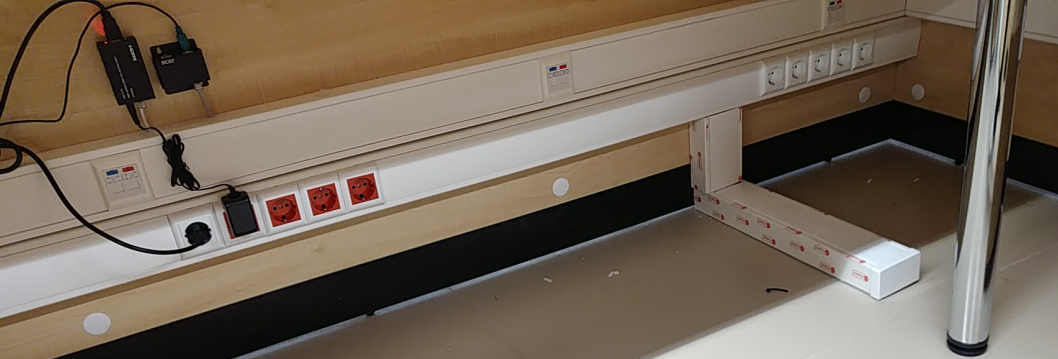 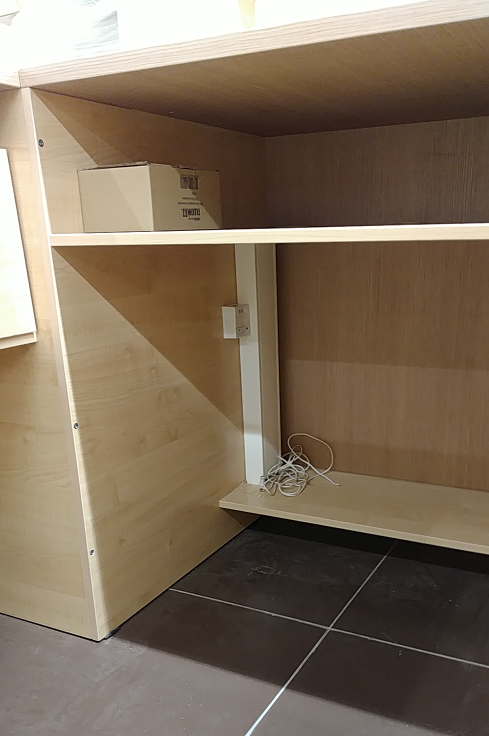 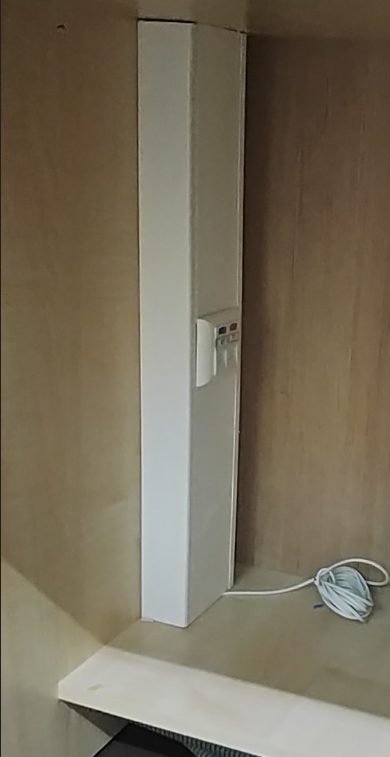 Коммутационный шкаф, сбухтованный запас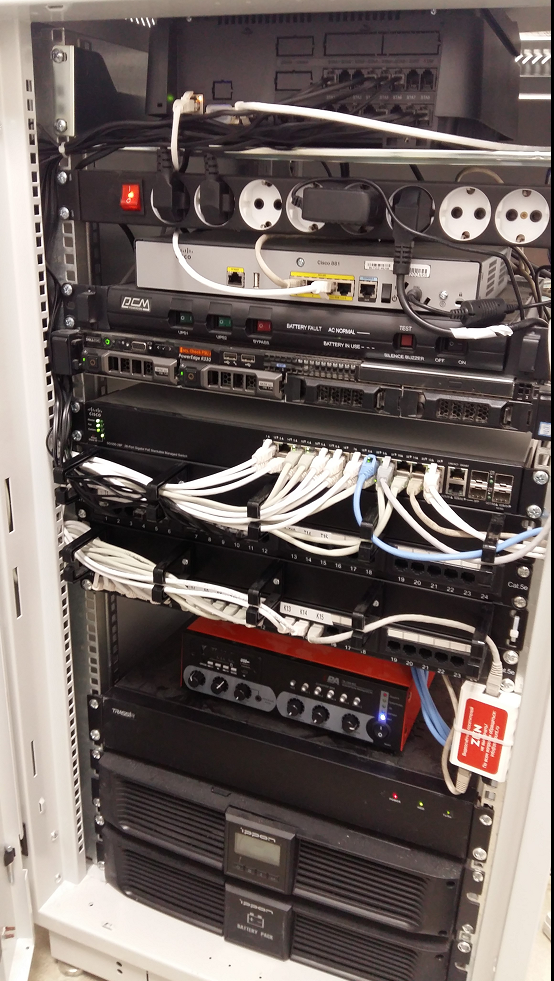 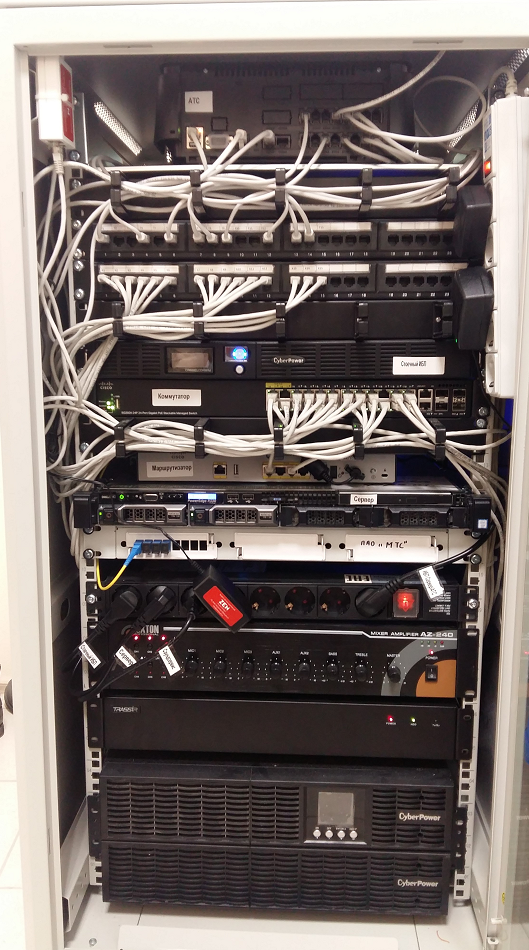 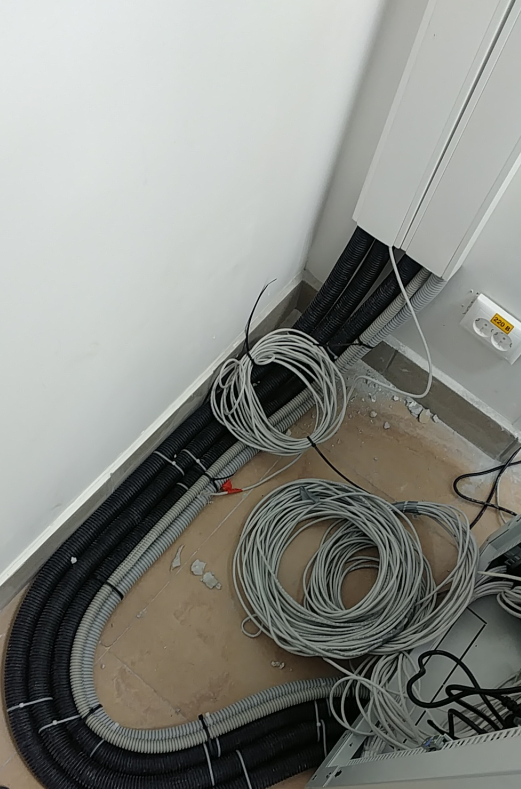 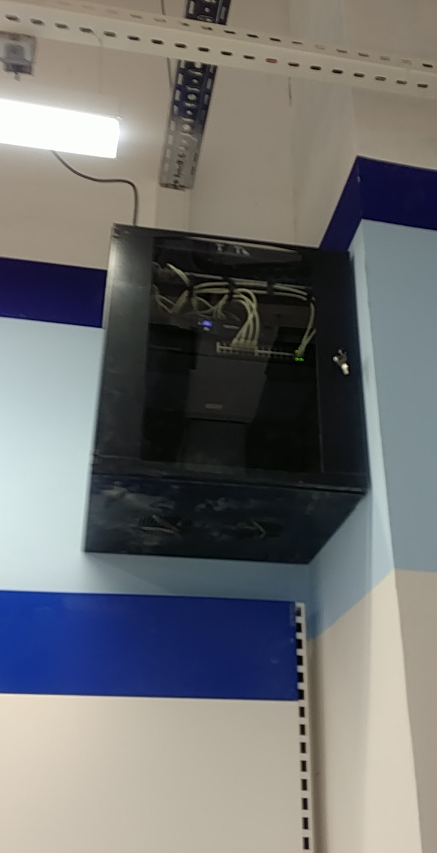 СКУД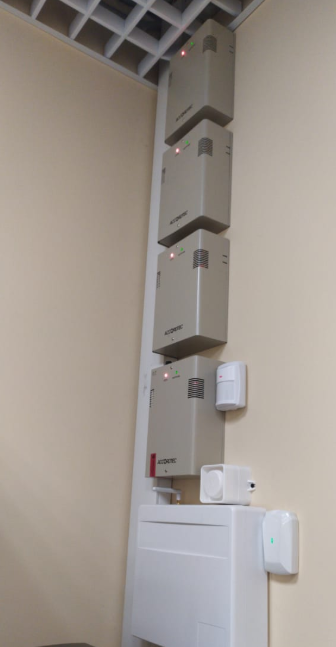 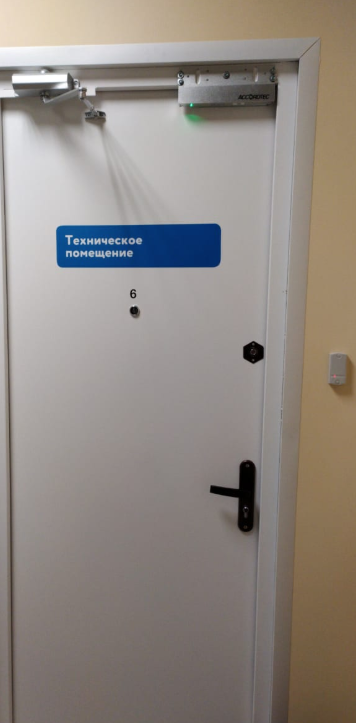 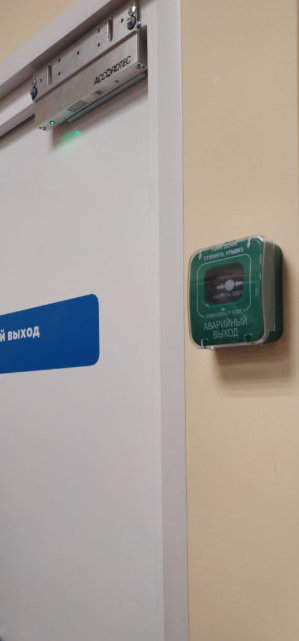 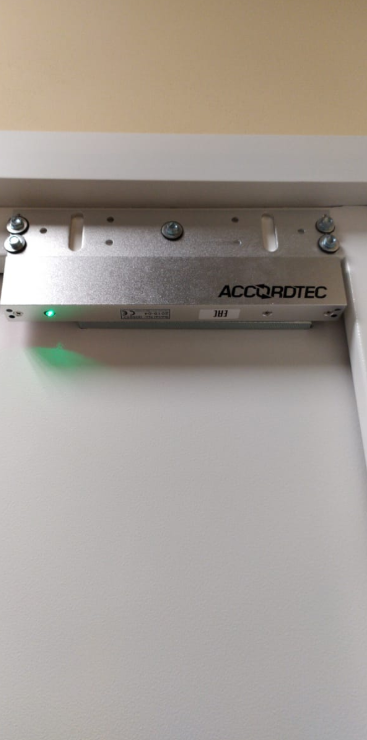 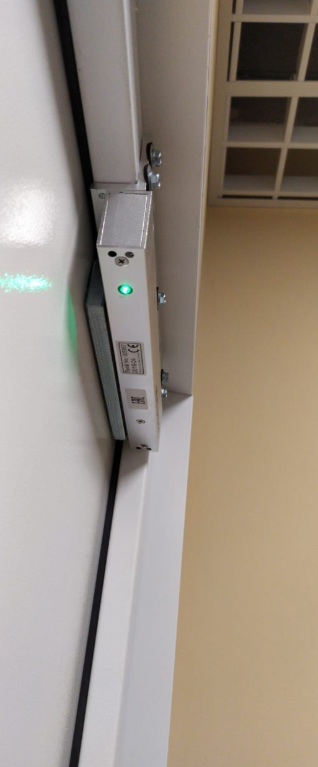 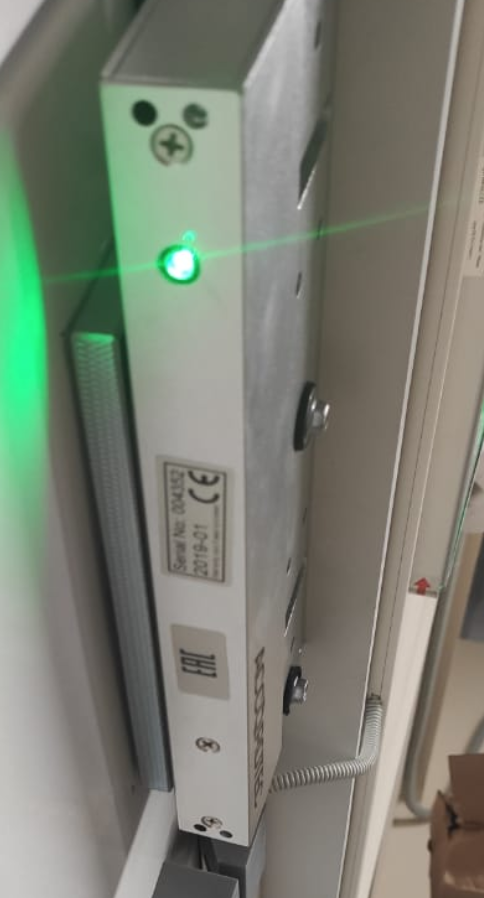 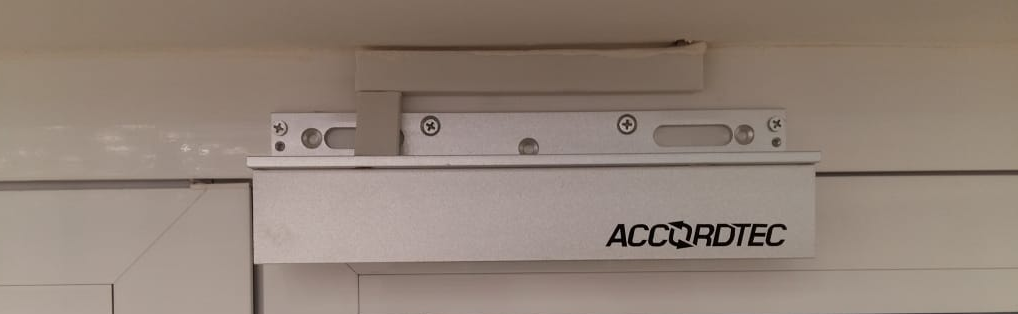 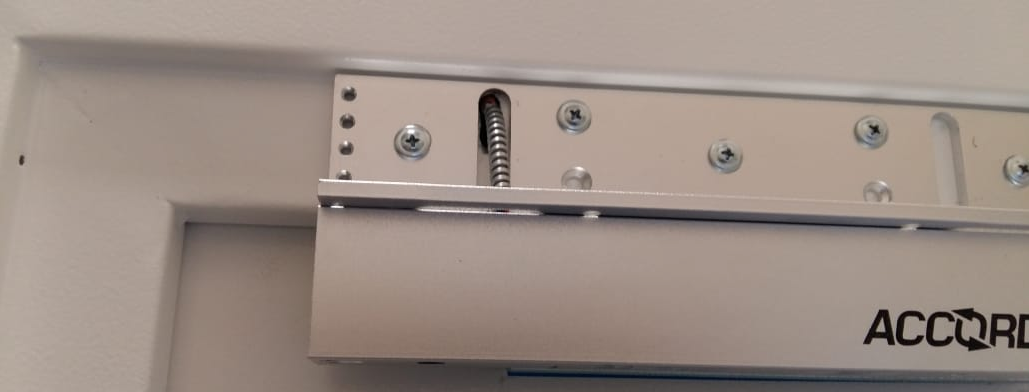 